BINE IN  ZALA  NA SNEGU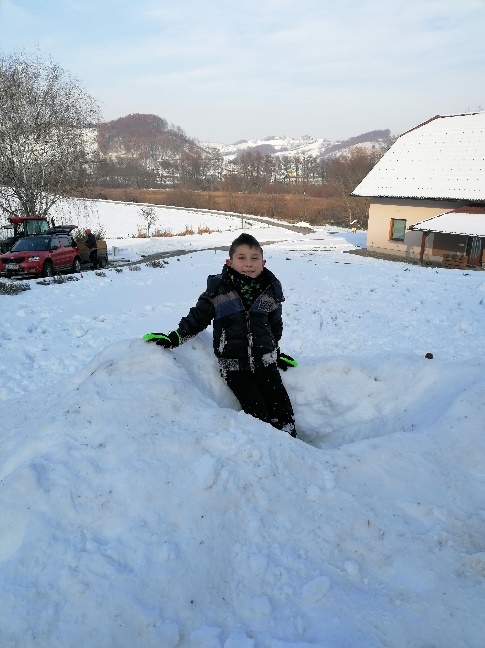 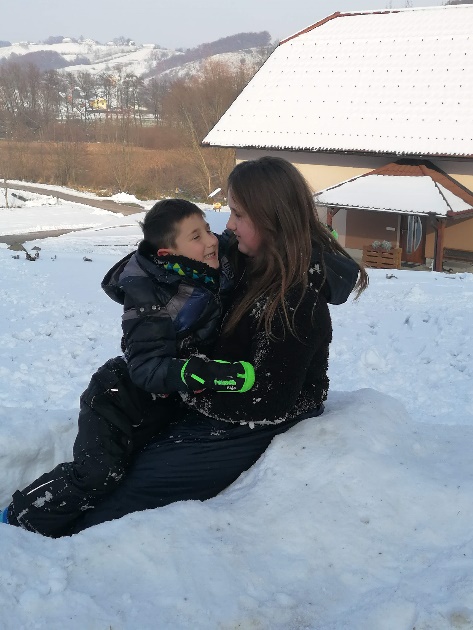 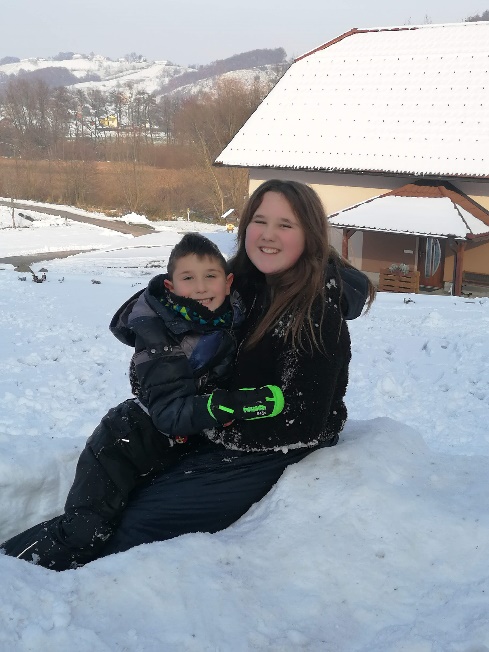 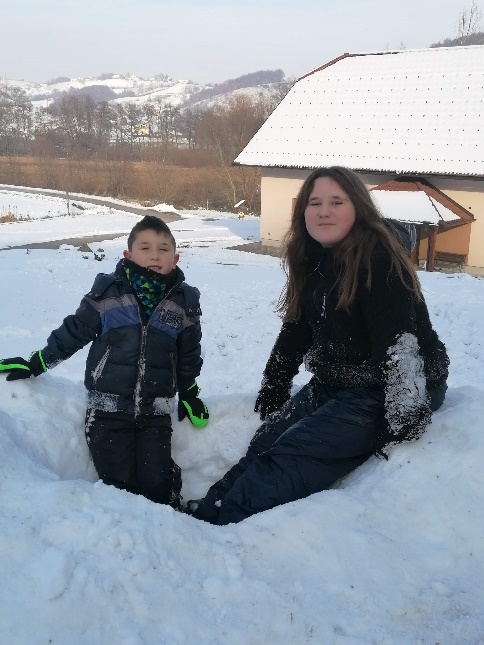 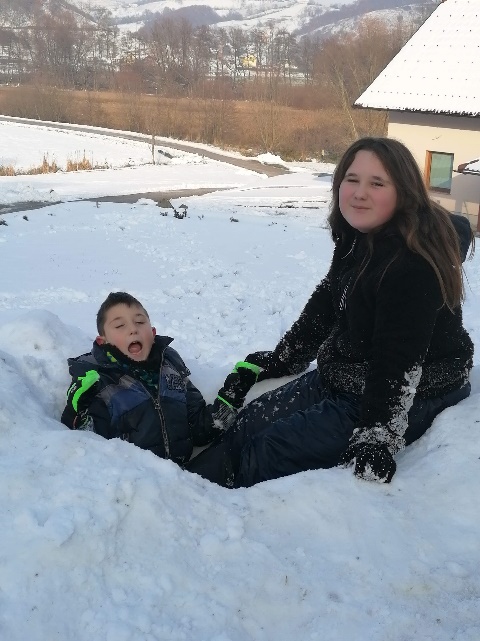 